Kuzey Kıbrıs Satranç Federasyonu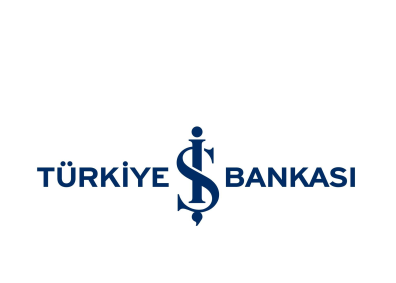 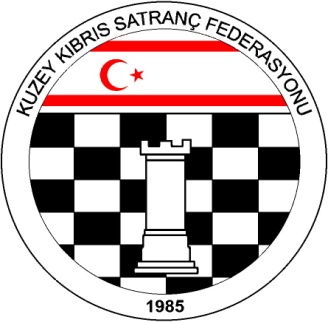 	P.K.741, LEFKOŞA.Tel No: (+90) 392 223 61 33              (+90) 392 223 96 31	        Fax No:  (+90) 392 223 93 37E-mail: iletisim@kksf.orgWeb: www.kksf.orgGÜZELYURT PORTAKAL FESTİVALİ GELENEKSEL II. SATRANÇ TURNUVASI YÖNERGESİAmaç: Genelde KKTC’de satranç severleri bir araya getirmek, özelde ise Güzelyurt ve bölgesinde satranç sporunu geliştirmek ve yaygınlaştırmak. Başlama ve Bitiş Tarihi: 26 Haziran 2016, Pazar tarihinde başlayıp 3 Temmuz 2016, Pazar tarihinde sona erecektir. Organizasyon: Güzelyurt Belediyesi ile Kuzey Kıbrıs Satranç FederasyonuSponsor: Güzelyurt Belediyesi Yarışma Yeri: GÜZELYURT BELEDİYESİ KAPALI ÇARŞI, GÜZELYURT. (ŞEHİR MERKEZİ, İŞ BANKASI KARŞISI)Son Başvuru Tarihi: 23 Haziran 2016, Perşembe – Saat 16.00(Bu tarihten sonra başvuru kabul edilmeyecektir.)Katılım Hakkı: Küçükler ve Yıldızlar Kategorilerinde katılım hakkı serbesttir. Ancak turnuva festival etkinliği olduğundan FIDE unvanlı sporcular katılamaz.Katılım Ücreti: Yarışmalarda katılım ücreti alınmayacaktır.Kategoriler: Genel Klasman Yıldızlar (2001-2002-2003-2004 doğumlular)  Küçükler (2005 ve sonrasında doğanlar)Yarışma Yöntemi: En az 5 Tur Bireysel İsviçre Sistemi.(Katılımcı sayısı 32’yi aşması halinde 6 tur)Tempo: 15 dakika + 10 saniye eklemeli tempo.Kurallar: FIDE ve KKSF Yarışmalar Yönetmeliği kuralları geçerlidir.Başhakem ve Hakemler: Daha sonra duyurulacaktır.Eşitlik Bozma Yöntemleri: Sırasıyla Buchholz-1 ve 2 (alttan), Sonneborn-Berger puanlarına ve galibiyet sayısına bakılır.Bekleme Süresi: 5 dakikadır.  Ödüller:Küçükler 1.Kupa2.Kupa3.Kupa4.Plaket5.PlaketBayan Özel Ödülü: Plaket (Dereceye giren ilk 5 sporcu dışında en iyi derece elde eden Bayan Sporcu)Yıldızlar1.Kupa2.Kupa3.Kupa4.Plaket5.PlaketBayan Özel Ödülü: Plaket (Dereceye giren ilk 5 sporcu dışında en iyi derece elde eden Bayan Sporcu)
Genel Klasman1.Kupa + 1000 TL2.Kupa + 750 TL3.Kupa + 500 TL 4.Plaket + 300 TL5.Plaket + 200 TLBayan Özel Ödülü: Plaket + 100 TL (Dereceye giren ilk 5 sporcu dışında en iyi derece elde eden Bayan Sporcu)Özel Ödüller:Veteran Özel Ödülü: Plaket + 100 TL (1966 ve önce doğanlar) En başarılı (2001-2002-2003-2004) katılımcılar özel ödülü: Plaket + 100 TLEn başarılı (2005 ve sonrası doğumlu) katılımcılar özel ödülü: Plaket + 100 TLTurnuvaya katılan diğer sporculara hatıra madalyası verilecektir. Not: Her sporcu sadece bir (1) ödül alabilir.İtiraz Kurulu: İtiraz Kurulu olmayacak, her türlü itirazda Başhakem yetkilidir.Program: Festival süresi Ramazan Bayramı nedeniyle 10 günlük süre ile sınırlandırılmış olduğundan yarışmalar iki Pazar günü gerçekleşecektir. Buna göre; 26 Haziran 2016 tarihinde KÜÇÜKLER ve YILDIZLAR yarışmaları (aynı günde) yapılacaktır. GENEL KLASMAN yarışmaları ise 3 Temmuz 2016 tarihinde yapılacaktır.Kayıt Kontrol: Küçükler – Yıldızlar: 26 Haziran 2016, PazarGenel Klasman: 3 Temmuz 2016, Pazar Her kategoride kayıt kontrol işlemi saat 09.00 – 09.45 arası yapılacaktır.Yarışma Tarihleri:26 Haziran 2016, Pazar: Küçükler – Yıldızlar3 Temmuz 2016, Pazar: Genel KlasmanTurlar:1. Tur: 10.002. Tur: 11.0012.00 – 12.45 Ara - Öğle Yemeği 3. Tur: 13.004. Tur: 14.005. Tur: 15.006. Tur: 16.00Ödül Töreni: Her kategoride son tur bitiminden sonra yapılacaktır.Yarışmaya katılan tüm oyuncular bu yönergeyi okumuş ve kabul etmiş sayılırlar.Başvurular: iletisim@kksf.org 